演題登録確認リスト＊以下の項目に準じていない場合、審査対象外となります。研究者および他者（上司）の複数名で必ず一項目ずつ厳守されていることを確認してください。　　　　　　　公益社団法人神奈川県看護協会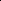 施設名　　　　　　　　　　　　　　　　　　　　　　　　部署　　　　   　　　　　　　　　　　　　　　　　　 　　　発表者名　　　　　　　　　　　　　　　　　　　　　　　　　　　　　　確認者名　　　　　　　　　　　　　　　　　　　　　　　　　　　　　　　　　　　　　　　　　　　　　　　　　確認項目確認項目チェック欄【演題登録資格について】　【演題登録資格について】　【演題登録資格について】　1演題登録者(発表者）は、現在、神奈川県看護協会の2022年度会員ですか2看護職の共同研究者は、現在、神奈川県看護協会もしくは日本看護協会の2022年度会員ですか【演題登録について】　【演題登録について】　【演題登録について】　3『研修申込サイト』での演題登録は発表者自身が行っていますか4所属施設名は略さず、正式名称を登録していますか5演題登録の際に入力した発表者氏名・所属施設名・共同研究者名は原稿の記載と同じですか【演題登録原稿について】　【演題登録原稿について】　【演題登録原稿について】　6演題の内容は他の学会（研究会）での発表や雑誌等での投稿はされていないものですか7原稿は指定の書式で作成していますか（開催要項P9,10参照）8原稿はA4判用紙3ページ以内で、文字および図表、写真は白黒設定で作成していますか9原稿の1枚目には演題、所属、研究者名（発表者の前に○）、キーワードを記載していますか＊部署名は不要です。10はじめに・目的・方法・倫理的配慮・結果・考察・結論・引用文献が記載されていますか11先行文献を調べて活用していますか12符号の順番は開催要項P10のとおり記載されていますか13図表は開催要項P10のとおり記載され、白黒印刷で判別できる明瞭なものになっていますか＊原稿は写真印刷でそのまま学会集録に掲載されます。14誤字・脱字、改行等、文章中に誤りはありませんか15引用文献は開催要項P9,10のとおり記載されていますか【倫理的配慮について】　【倫理的配慮について】　【倫理的配慮について】　16開催要項にある「看護研究における倫理的配慮について」は熟読しましたか（P6,7,8）17倫理委員会等の倫理審査を受け、承認を受けたことを明記していますか18研究対象者（または代諾者）から研究実施ならびに公表に関する自由意思による承諾が得られたことを明記していますか＊研究実施に際し行った倫理的配慮については記載する必要があります。19研究への参加によって対象者に負担や不利益がないように配慮したことを明記していますか＊研究実施に際し行った倫理的配慮については記載する必要があります。20「当院」「当病棟」等の記載をしていませんか＊研究フィールドの特定につながるため、記載してはいけません。＊例「A病院」「A病棟」等、匿名化をする必要があります。21氏名、施設名、県名等を実名やイニシャルで記載していませんか＊研究対象者の特定につながるため、記載してはいけません。＊例「佐藤氏」→×「S氏」　○「A氏」、「神奈川県」→×「K県」　○「A県」22病歴や経過などの日付を特定できる記載にしていませんか＊研究対象者の特定につながるため、記載してはいけません。23患者氏名、住所、診療ID等の情報を記載していませんか＊研究対象者の特定につながるため、記載してはいけません。24他の文献から本文を引用する場合、著作権に配慮し出典を明記していますか ＊図表や写真等の転載は原則として認めません。25既存の尺度および商標登録物を使用する場合、著作権者から使用許諾を得たうえで出典を明記していますか＊許諾を受けていない尺度、登録商標物等は使用できません。26薬品や検査器具等は、原則として一般名称を用い、（　）内に商品名（登録商標の場合は®マーク）を記載していますか＊登録商標物にⓇマークを付けないで記載してはいけません。27利益相反の有無について申告していますか＊利益相反の有無に関わらず、すべての研究に明記が必要です。＊本文の最後（引用・参考文献の前）に記載してください。